Socialinio verslo vykdymo pagal Lietuvos kaimo plėtros 2014–2020metų programos priemones gairių 		6priedasUŽPILDYTOS SOCIALINIO POVEIKIO MATAVIMO SKAIČIUOKLĖ IŠSPAUSDINIMO (PDF FORMATU) INSTRUKCIJAUžpildyti skaičiuoklės lapus „Informacija apie pareiškėją“ ir „Skaičiuoklė“.Išsaugoti dokumentą „.xls“ formatu:Kairiame viršutiniame dokumento kampe spausti „File“.Spausti „Save“.Suformatuoti skaičiuoklę taip, kad ji būtų tinkama išsaugoti A3 „.pdf“ formatu:Paspausti dokumento lapą „Skaičiuoklė“.Kairiame viršutiniame dokumento kampe spausti „File“.Spausti „Print“.Atsidariusio lango apatiniame kairiame kampe paspausti „PageSetup“.Atsidariusiame lange pasirinkti „Orientation“ > „Landscape“.Atsidariusiame lange pasirinkti „Scalling“> „Fit to“ >„1 page(s) wideby 1 tall“.Atsidariusiame lange pasirinkti „Papersize“ > „A3“.Spausti „OK“Išsaugoti skaičiuoklę „.pdf“ formatu:Kairėje lango pusėje spausti „Save As“.Pasirinkti vietą, kurioje norėsite išsaugoti dokumentą (pvz., „Desktop“).Paspausti naujai atsidariusio lango apačioje esančią skiltį „Save astype“.Pasirinkti „PDF (*.pdf)“.Spausti „Save“.Instrukcijos praktinis atvaizdavimas:Užpildyti skaičiuoklės lapus „Informacija apie pareiškėją“ ir „Skaičiuoklė“.Išsaugoti dokumentą „.xls“ formatu:Kairiame viršutiniame dokumento kampe spausti „File“.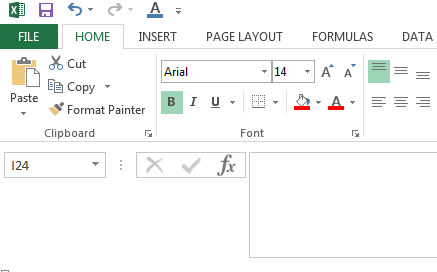 Spausti „Save“.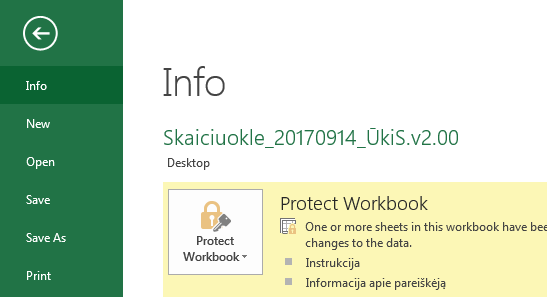 Suformatuoti skaičiuoklę taip, kad ji būtų tinkama išsaugoti A3 „.pdf“ formatu:Paspausti dokumento lapą „Skaičiuoklė“.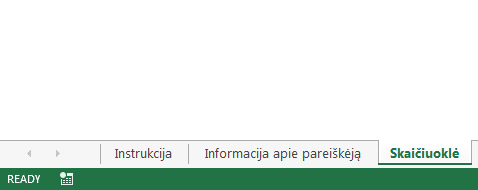 Kairiame viršutiniame dokumento kampe spausti „File“.Spausti „Print“.Atsidariusio lango apatiniame kairiame kampe paspausti „PageSetup“.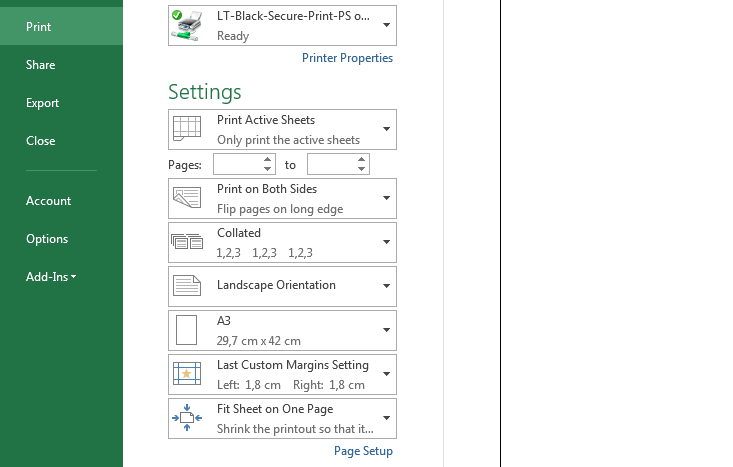 Atsidariusiame lange pasirinkti „Orientation“ > „Landscape“.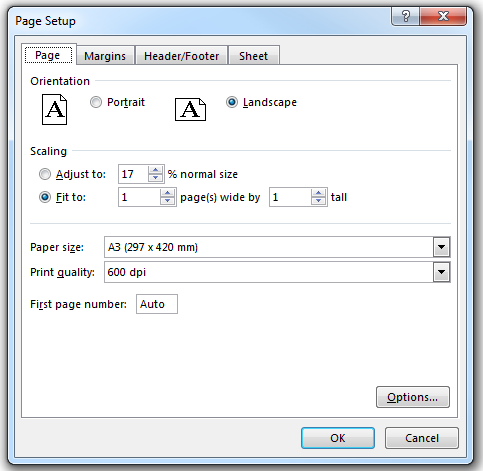 Atsidariusiame lange pasirinkti „Scalling“> „Fit to“>„1 page(s) wideby 1 tall“.Atsidariusiame lange pasirinkti „Papersize“ > „A3“.Spausti „OK“Išsaugoti skaičiuoklę „.pdf“ formatu:Kairėje lango pusėje spausti „Save As“.Pasirinkti vietą, kurioje norėsite išsaugoti dokumentą (pvz., „Desktop“).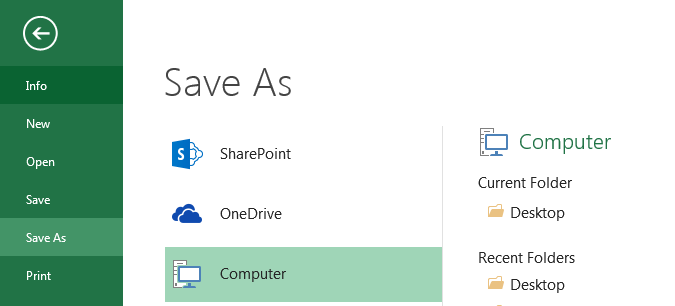 Paspausti naujai atsidariusio lango apačioje esančią skiltį „Save astype“.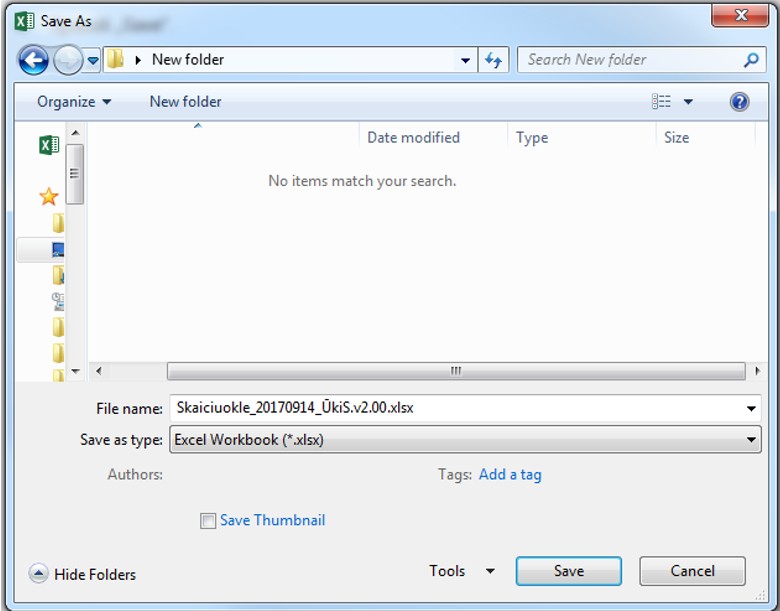 Pasirinkti „PDF (*.pdf)“.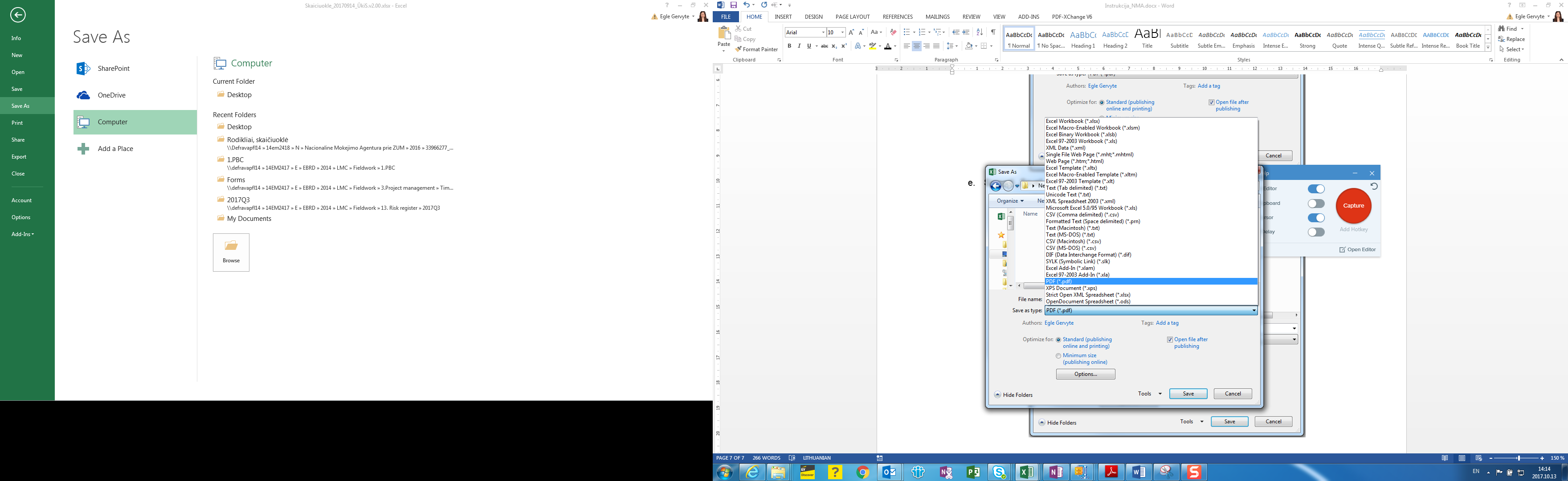 Spausti „Save“.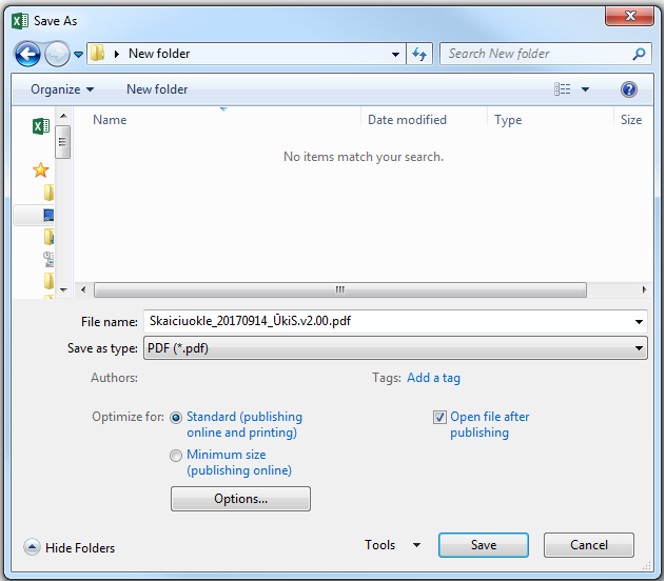 